Configurando FXO com o Asterisk-No seu Asterisk, entre no arquivo “ /etc/asterisk/sip.conf “. Para criar uma SIP, que irá fazer o Asterisk se comunicar com o Grandstream: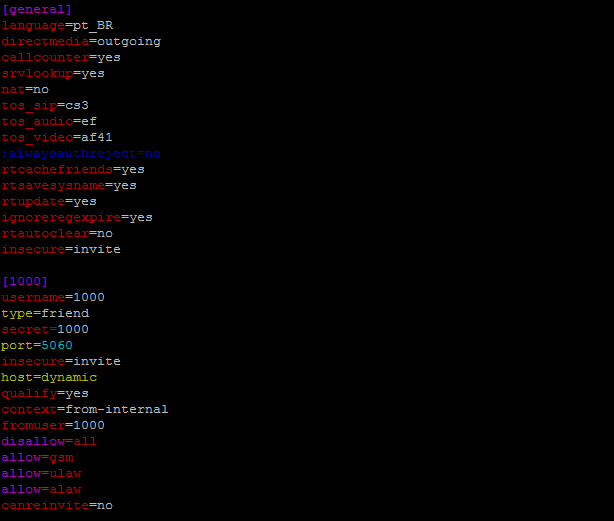 [general]language=pt_BRdirectmedia=outgoingcallcounter=yessrvlookup=yesnat=notos_sip=cs3tos_audio=eftos_video=af41;alwaysauthreject=nortcachefriends=yesrtsavesysname=yesrtupdate=yesignoreregexpire=yesrtautoclear=noinsecure=invite[1000]username=1000type=friendsecret=1000port=5060insecure=invitehost=dynamicqualify=yescontext=from-internalfromuser=1000disallow=allallow=gsmallow=ulawallow=alawcanreinvite=no-Depois abra o arquivo “ /etc/asterisk/extensions.conf “.  Para configurar as rotas de saída e entrada.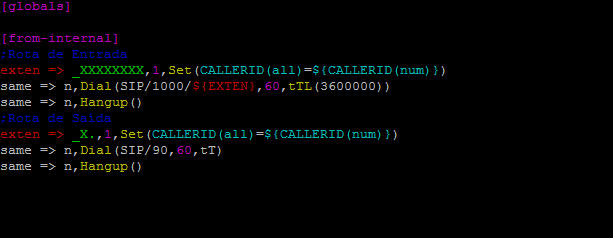 [globals][from-internal];Rota de Entradaexten => _XXXXXXXX,1,Set(CALLERID(all)=${CALLERID(num)})same => n,Dial(SIP/1000/${EXTEN},60,tTL(3600000))same => n,Hangup();Rota de Saídaexten => _X.,1,Set(CALLERID(all)=${CALLERID(num)})same => n,Dial(SIP/90,60,tT)same => n,Hangup()Após as alterações, vai no “CLI >” do Asterisk, com o comando “asterisk -rvvvvvvvvd”, depois que estiver no “CLI >” digite os seguintes comandos:CLI > reload                                           Configurando o GXW 4104Para iniciarmos a configuração, conecte o gateway GXW 4104 à rede pela porta LAN. O Grandstream GXW 4104 obtém IP DHCP, ou seja, recebe um endereço distribuído por um servidor da própria rede. Uma maneira bastante fácil de descobrir qual o IP foi atribuído ao equipamento, é utilizar um programa que lista todos os IP’s da rede, (por exemplo: Advanced IP Scanner) e verificar através do endereço MAC do equipamento ou você pode acessa o seu servidor DHCP e também através do MAC do equipamento fazer essa verificação.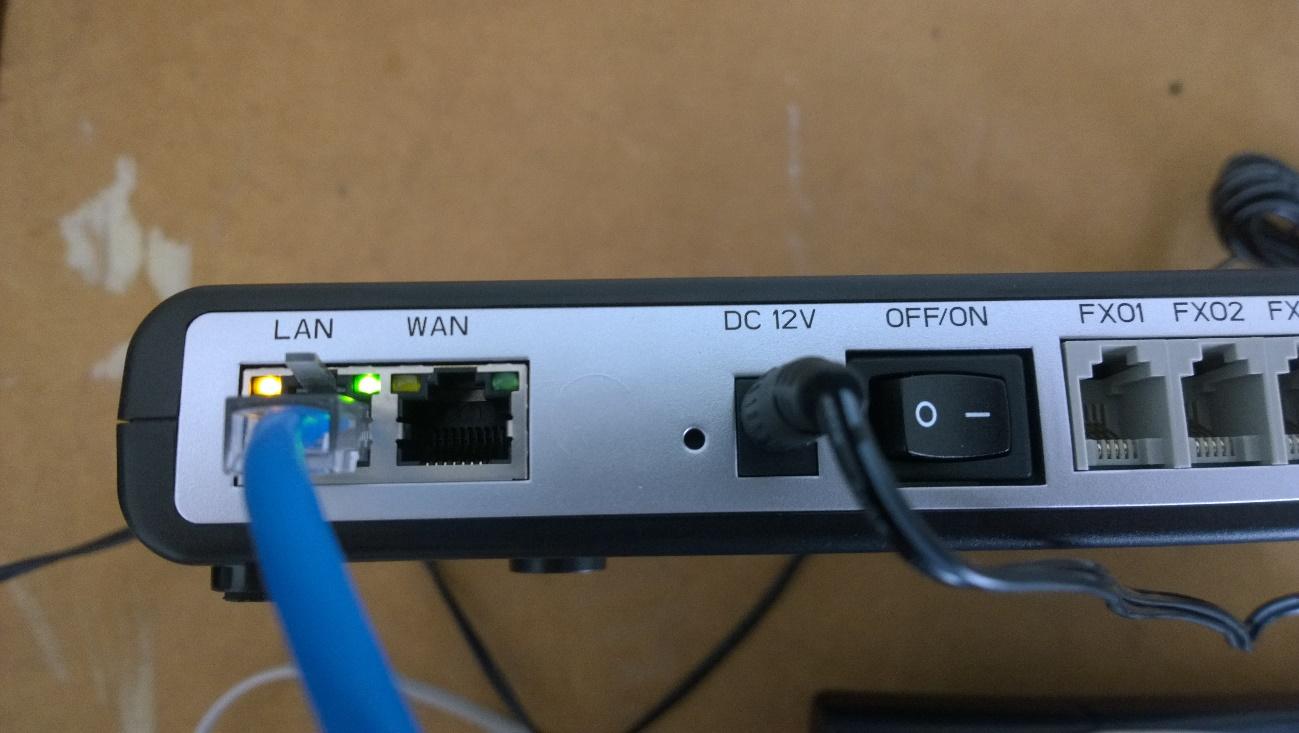 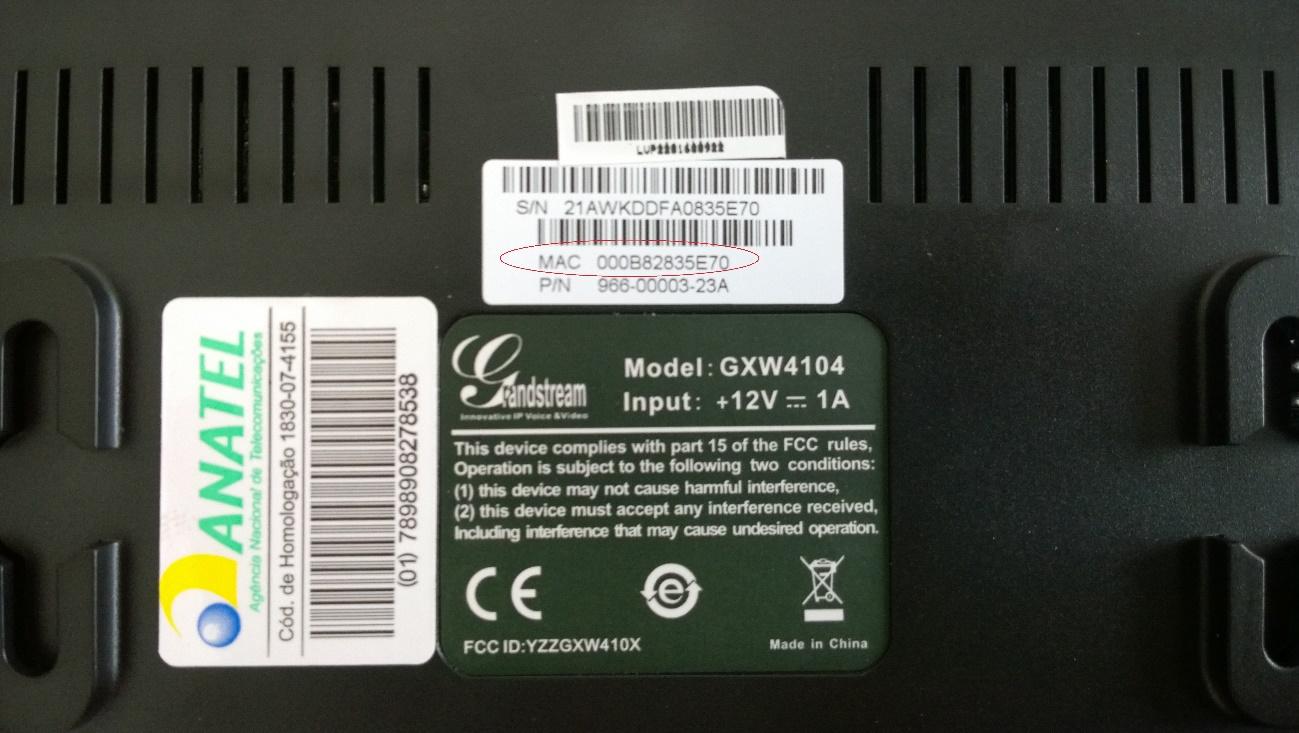 Agora que sabemos o IP que nosso gateway recebeu, vamos acessá-lo através do navegador web de sua preferência. Ao digitar o endereço no navegador aparecerá a tela de login. A senha padrão é “admin”.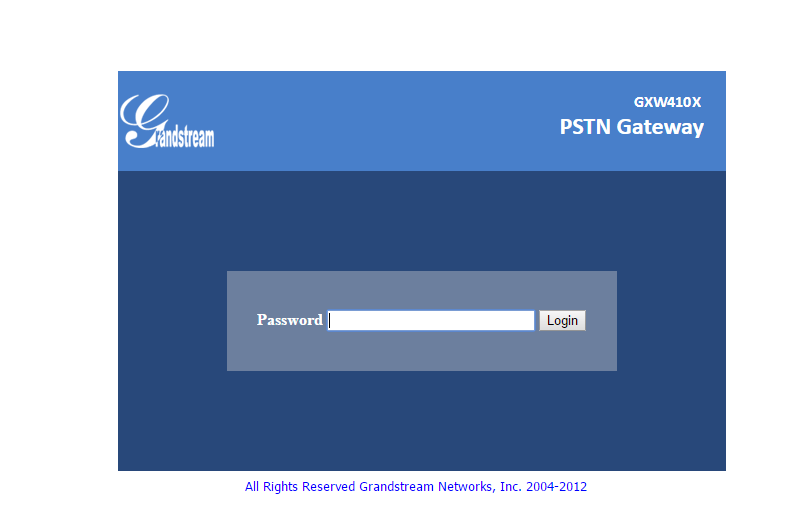 Conectado a interface do GXW4104 o primeiro passo é fixar um IP para evitar que o equipamento assuma outro endereço, tornando sem efeito as configurações ponto a ponto. Configure um IP dentro da sua rede.> Networks > Basic Setting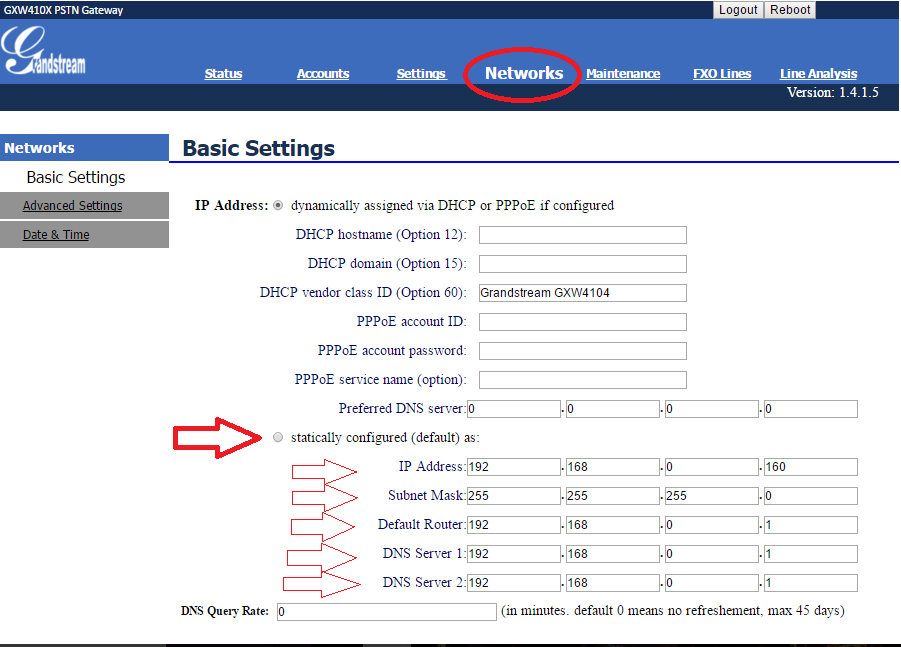 Após fixarmos o IP do gateway, devemos conectar o equipamento através da porta WAN e acessá-lo novamente colocando o novo endereço no navegador web.O segundo passo é configurar a aba FXO Lines, colocando os tons nacionais de sinalização.> FXO Lines > SettingsDial Tone- ch1-4:f1=425@-10,f2=0@-10,c=0/0;Ringback Tone- ch1-4:f1=425@-10,f2=0@-10,c=100/400;Busy Tone- ch1-4:f1=425@-10,f2=0@-10,c=25/25;Reorder Tone- ch1-4:f1=425@-10,f2=0@-10,c=25/25;Tx to PSTN Audio Gain (dB): Troque 1 por 4 - Esta configuração oferece ganho no canal, aumentando a intensidade do áudio do equipamento para linhaEnable Tone Disconnect: Troque N por Y – permite o tom de desconexão, que informa que a ligação foi encerrada.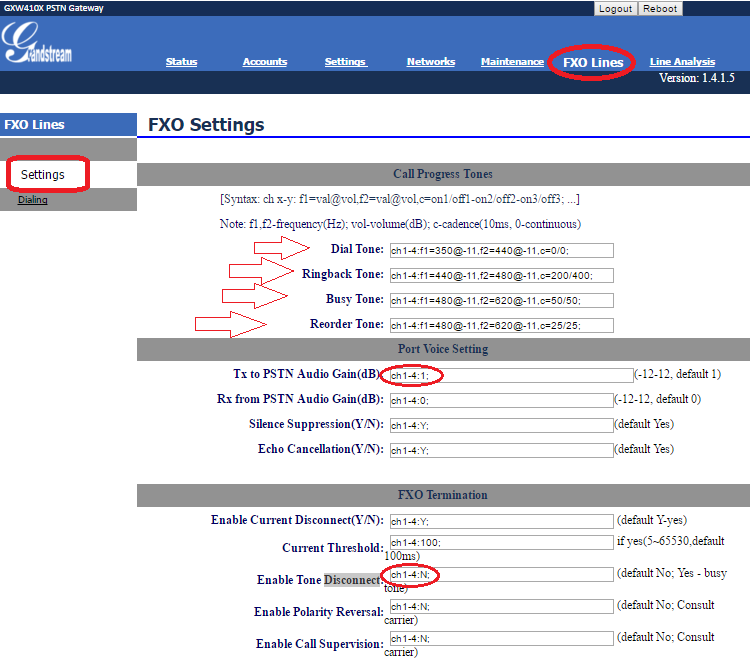 AC Termination Impedance: Troque 0 por 1 - corresponde a 900 Ohm (utilizado no Brasil)Number of Rings Before Pickup: Troque 4 por 1 – corresponde ao número rings no gateway antes de passar a chamadaCaller ID Scheme: Devemos colocar o valor de acordo com a sinalização da nossa linha para receber o caller id (detectar qual número de telefone ligou para nossa linha)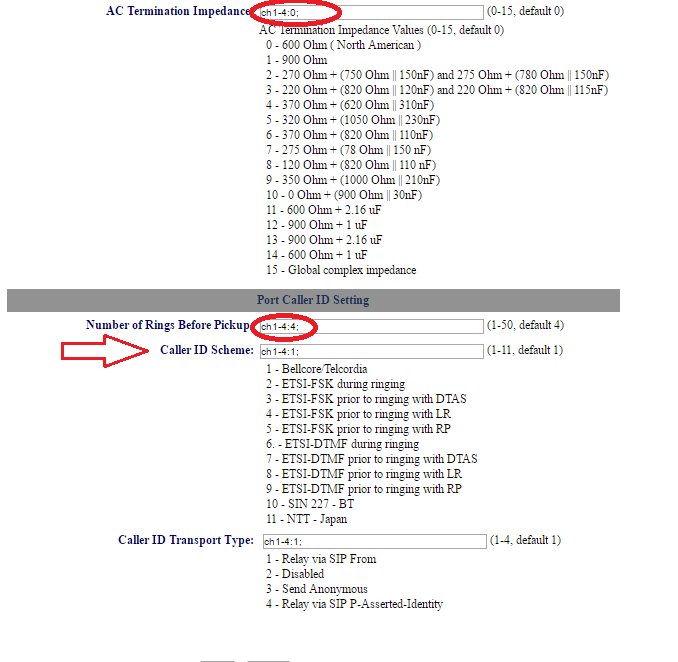 Ainda em FXO Lines acesse DialingFXO Lines > Dialing >Stage Method: Troque 2 por 1 e salve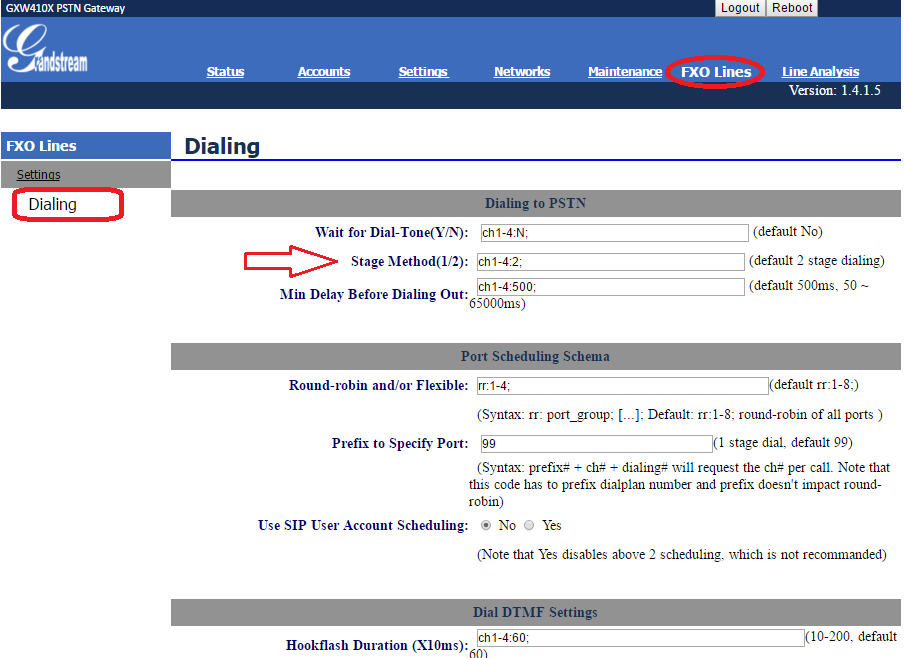 Agora acesse a aba Settings.> Settings > Channels SettingsDTMF Methods (1-7): Devemos selecionar o padrão que melhor atenda nossa estrutura e repeti-lo no GXW 4004User ID: Indique o canal que receberá as ligações “entrantes” - ch1-4:400;Neste tutorial estamos indicando o ramal 400 para receber as ligações. Não é preciso alterar mais nenhuma configuração.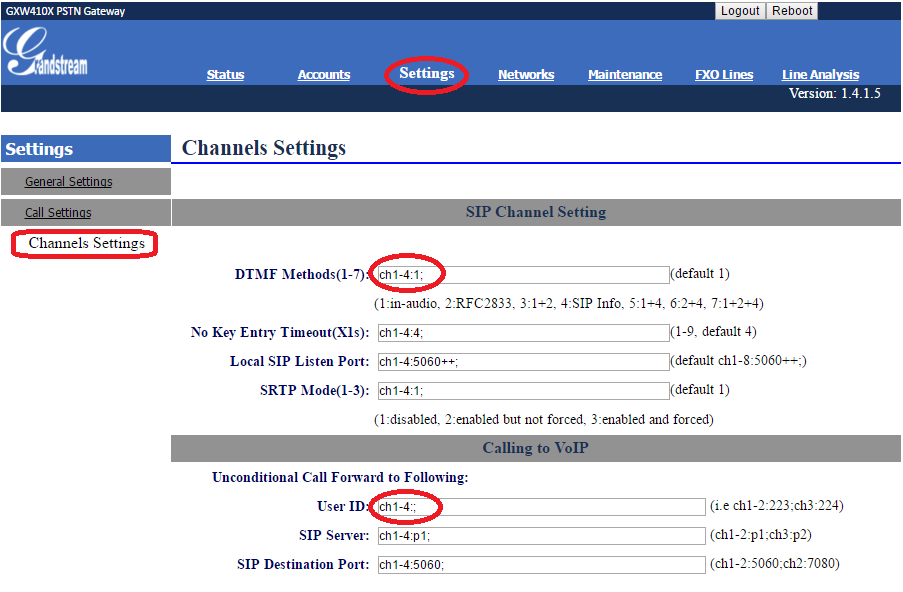 Em Accounts vamos direcionar o gateway para o IP do Servidor Asterisk e registrá-lo à conta que criamos.> Accounts > Account 1 > General SettingsAccount Name: escolha um nomeSIP Server: digite o endereço do Servidor Asterisk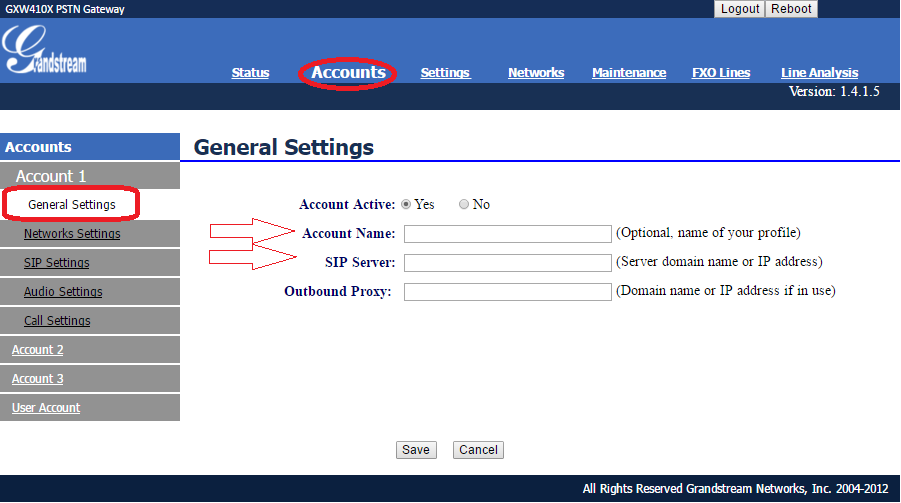 > Accounts > User AccountNesta parte registraremos a conta SIP que criamos no servidor e indicaremos o canal que receberá a linha analógica. O GXW 4104 pode receber mais três linhas, sem que seja preciso criar outra conta SIP. As ligações sairão pelo tronco FXO que está associado ao ramal 1000 e serão recebidas pelo ramal 90 conforme definimos anteriormente.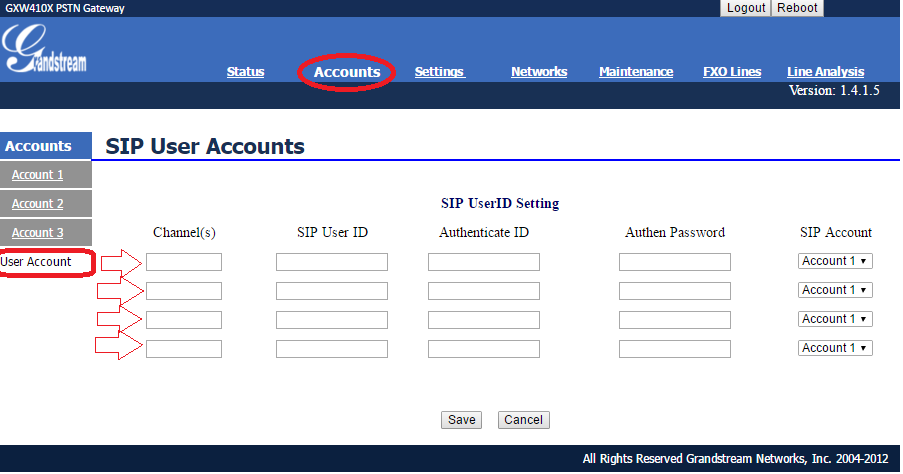 Verifique o Status para confirmar que o gateway se registrou ao servidor.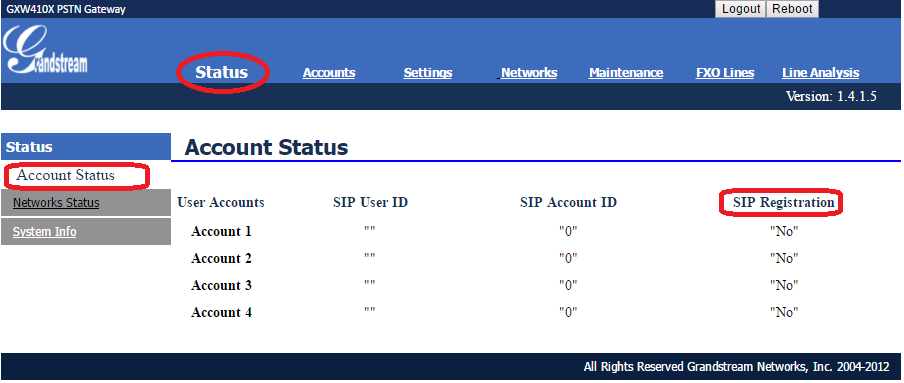 As configurações no Grandstream GXW 4104, e Asterisk estão prontas!